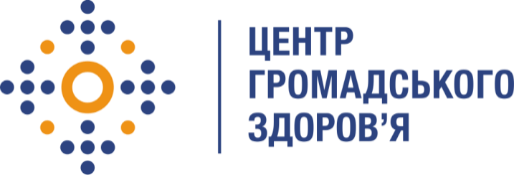 Державна установа 
«Центр громадського здоров’я Міністерства охорони здоров’я України» оголошує конкурс на позицію «Інженер комп’ютерних систем»Назва позиції: Системний адміністратор серверівІнформація щодо установи:Головним завданнями Державної установи «Центр громадського здоров’я Міністерства охорони здоров’я України» (далі – ЦГЗ) є діяльність у сфері громадського здоров’я. Центр виконує лікувально-профілактичні, науково-практичні та організаційно-методичні функції у сфері охорони здоров’я з метою забезпечення якості лікування хворих на cоціально-небезпечні захворювання, зокрема ВІЛ/СНІД, туберкульоз, наркозалежність, вірусні гепатити тощо, попередження захворювань в контексті розбудови системи громадського здоров’я. Центр бере участь у розробці регуляторної політики і взаємодіє з іншими міністерствами, науково-дослідними установами, міжнародними установами та громадськими організаціями, що працюють в сфері громадського здоров’я та протидії соціально небезпечним захворюванням.Наша мета – це поширення інформації та підвищення обізнаності населення про профілактику захворювань та різні фактори ризика для здоров’я, сприяння побудові відповідального ставлення до свого здоров’я всіх українців.Основні обов’язки:Підтримка в актуальному стані та адміністрування серверів з програмно-технічними комплексами (інформаційні системи та центр електронних довірчих послуг).Забезпечення працездатності медичних інформаційних систем наявних в ЦГЗ.Забезпечення відмовостійкості СКБД, резервне копіювання / відновлення СКБД.Проведення аудиту внутрішніх процедур, пов’язаних із наданням доступу до бази даних.Удосконалення процедур та інструментів надання та управління доступом до бази даних.Підготовка та проведення аудиту безпеки СКБД.Підготовка звітів та інструкцій по усуненню недоліків, виявлених під час аудиту безпеки СКБД.Розробка політик безпеки СКБД.Вимоги:Вища технічна освіта.Досвід роботи за спеціальністю/в сфері інформатизованих систем -  від 2 років.Досвід впровадження, автоматизації, адміністрування інформаційних систем.Навички використання програмного забезпечення та програмних пакетів:Microsoft SQL server;Програми аудиту мережевого стану та навантаження.Адміністрування Linux/MS Server (2012 - 2016).Досвід побудови високонавантажених та відмовостійких системДосвід налаштування повного введення СУБД з збереженням логіна на зовнішніх ресурсахДосвід роботи з системами шифрування та криптографіїЗнання запитів, теорії та дизайну баз данихДосвід рутинного обслуговування, відновлення та управління відмовою бази данихОсобисті якості:уважність до деталей; високий рівень відповідальності;комунікабельність та проактивність;бажання вчитися та самостійно оволодівати новими знаннями.Резюме мають бути надіслані електронною поштою на електронну адресу: vacancies@phc.org.ua. В темі листа, будь ласка, зазначте: «276– 2019 Системний адміністратор серверів».Термін подання документів – до 21 листопада 2019 року, реєстрація документів завершується о 18:00.За результатами відбору резюме успішні кандидати будуть запрошені до участі у співбесіді. У зв’язку з великою кількістю заявок, ми будемо контактувати лише з кандидатами, запрошеними на співбесіду. Умови завдання та контракту можуть бути докладніше обговорені під час співбесіди.Державна установа «Центр громадського здоров’я Міністерства охорони здоров’я України» залишає за собою право повторно розмістити оголошення про вакансію, скасувати конкурс на заміщення вакансії, запропонувати посаду зі зміненими обов’язками чи з іншою тривалістю контракту.